Публичный доклад о результатах деятельностиМуниципального бюджетного дошкольного образовательного учреждения «Детский сад комбинированного вида № 41 «Почемучка»за 2016-2017 учебный годПубличный доклад Муниципального бюджетного дошкольного образовательного учреждения «Детский сад комбинированного вида № 41 «Почемучка» (далее – ДОУ) — аналитический публичный документ в форме периодического отчёта учреждения перед обществом, обеспечивающий регулярное (ежегодное) информирование всех заинтересованных сторон о состоянии и перспективах развития образовательного учреждения. Публичный доклад формируется с целью обеспечения информационной открытости и прозрачности учреждения, форма широкого информирования общественности об образовательной деятельности об основных направлениях, результатах его функционирования и развития в отчетный (годичный) период. Юрга 2017I. 	Общие сведения о МБДОУ «ДСКВ № 41 «Почемучка»II.	 Общая характеристика МБДОУ «ДСКВ № 41 «Почемучка»Здание МБДОУ «ДСКВ № 41 «Почемучка» двухэтажное, 1986 года постройки, площадью застройки 2 483,4 м2. МБДОУ «ДСКВ № 41 «Почемучка» расположен внутри жилого комплекса третьего микрорайона города по проспекту Кузбасскому.Режим работыРежим работы детского сада и длительность пребывания в нем детей определяются Уставом. Учреждение работает полный календарный год.Учреждение функционирует в режиме 5-дневной рабочей недели с двумя выходными днями (суббота, воскресенье). Длительность работы – 12 часов. График работы – с 07.00 до 19.00 часов. Для детей из малоимущих семей, находящихся в трудной жизненной ситуации, предусмотрено функционирование Учреждения в режиме 5-дневной рабочей недели с круглосуточным пребыванием детей.Режим дня в Учреждении устанавливается в соответствии с возрастными особенностями детей и способствует их гармоничному развитию. Режим работы групп, а также учебная нагрузка определяются Образовательной программой детского сада и не превышают нормы предельных физических нагрузок утверждённой СанПиН. Обязательными режимными моментами для всех групп являются: организация игровой деятельности детей, прогулки, образовательная деятельность, индивидуальная работа с детьми, дневной сон. В середине учебного года (февраль) для воспитанников детского сада организуются недельные каникулы, во время которых проводится деятельность только эстетически-оздоровительного цикла (музыкальная, спортивная, изобразительная). В летний период для воспитанников МБДОУ «ДСКВ № 41 «Почемучка» организуются длительные каникулы. 2.1. Условия осуществления образовательной деятельности.2.1.1.  Структура и количество группКонтингент воспитанников МБДОУ формируется с учетом одновозрастного принципа, вида дошкольного учреждения. Количество групп в МБДОУ определяется в зависимости от санитарных норм и условий образовательного процесса, предельной наполняемости в соответствии с новыми правилами СанПиН. Порядок комплектования групп на новый учебный год производится ежегодно на 1 сентября. В течение года проводится доукомплектование учреждения в соответствии с нормативами наполняемости групп. В соответствии с СанПиН 2.4.1.3049-13 п.19 количество детей в группах дошкольной образовательной организации общеразвивающей направленности определяется исходя из расчета площади групповой (игровой) комнаты. Группы сформированы по возрастному принципу. Контингент воспитанников в группы общеразвивающей направленности формируется в соответствии с их возрастом; в группы компенсирующей направленности – на основании заключения ПМПК.В МБДОУ «ДСКВ № 41 «Почемучка» в течение 2016-2017 учебного года функционировало 13 возрастных групп: 12 групп общеразвивающей направленности и 1 группа компенсирующей направленности с коррекцией нарушений речевого развития. На базе групп № 1, № 2 и № 5 для детей от 2 до 3 лет была организована группа кратковременного пребывания детей в количестве 10 человек.Общее количество воспитанников в 2016-2017 учебном году составило 317 детей, с детьми, посещающими группу кратковременного пребывания – 327 детей.За прошедший 2016-2017 учебный год выбыло в школу 70 детей.2.1.2.  Кадровый потенциалМБДОУ укомплектован педагогическими работниками на 100 % (33 из 33), молодые специалисты составляют  18%  (6) педагогического коллектива, совместители отсутствуют.Педагогический процесс в ДОУ обеспечивают следующие кадры: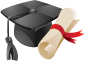 Характеристика кадрового обеспечения образовательного процесса(всего 33 педагога)ВЫВОД:  По сравнению с прошлым годом количество педагогов с высшим несколько возросло с 12 до 14 человек, за счет уменьшения количества педагогов со средне-профессиональным образованием с 21 до 19 человек. В мае получили диплом о высшем образовании 2 педагога: Баканова И.Н. и Трофимова Н.В.3 педагогов получают высшее образование (Вострикова Р.В., Свиридова Д.А., Волкова А.В.), двое из них получат диплом уже осенью.Молодых специалистов в 2015 - 2016 году было 9, в текущем году 7 (Трофимова Н.В., Павлова Н.Н., Вострикова Р.В., Дорохова А.С., Азимова А.Г., Пилипенко В.В., Великанова Е.Д.). Большой стаж работы - более 20 лет имеют 13 педагогов. В связи большим количеством молодых специалистов в текущем учебном году работала  «Школа молодого специалиста», в рамках которой были проведены консультации «Папка педагога», «Заполнение журналов индивидуальных образовательных маршрутов», «Календарное планирование: требования и распространенные ошибки» и другие, анкетирование, семинар «Методы активизации детей в ходе НОД», практикум педагога-психолога Соболевой О.И. «Особенности работы с детьми раннего возраста», игровой тренинг «Мы вместе» В рамках методической работы ДОУ для них были проведены мастер-классы, открытые просмотры мероприятий, к молодым специалистам приставлены более опытные педагоги. Ввиду достижения молодыми специалистами положительных результатов работу в данном направлении следует приостановить.За 2016-2017 уч.г. 6 педагогов (Загибалова М.А., Лоран Л.А, Пилипенко В.В., Мангазеева Т.Н., Сеткина Т.В., Беспалова И.Н.) прошли курсы повышения квалификации.Треть педагогов ДОУ имеет высшую категорию, в 2016-2017 уч.г. прошли аттестацию 2 человека. За период аттестации 1 педагог Н.В. Рузайкина получила 1 квалификационную категорию, 1 человек - высшую категорию Сеткина Т.В. В следующем учебном году планируется подача 6 заявлений с первой категории на высшую.Таким образом, кадровая политика ДОУ опирается на развитие профессиональной компетентности и постоянное самосовершенствование педагогов. Учреждение укомплектовано кадрами полностью, 100% педагогов имеют высшее и среднее специальное образование, квалификационные категории имеют 100 % педагогов. РАСПРОСТРАНЕНИЕ ПЕДАГОГИЧЕСКОГО ОПЫТА через конференции, семинары, публикации, участие в конкурсном движении (значимые победы):Многие педагоги публикуют статьи в газетах:Газеты:1. «Резонанс»: статьи «Вырастить патриотов» 14.06.2017г., «Советы родителям» 14.06.2017г., «Дети и компьютер» 14.06.2017, «Наши дети. Дари добро» 05.04.2017г., «Организация детской игры» 12.04.2017г., «О подвигах и славе» 17.05.2017г., «Чем занять ребенка на новогодних каникулах» 11.01.2017г., «Одна из традиций на Рождество» 11.01.2017г., статьи «Организация детской игры» 07.12.2016г., «Утренняя гимнастика» 14.12.2016г.2. «Новая газета» статьи: «День леса» 22.03.2017г., «Дидактические игры» 22.03.2017г., «Дари добро» 05.04.2017г., «Весенние прогулки с ребенком», 12.04.2017г. «Благотворительная акция» 04.01.2017г., «Снежная сказка» 25.01.2017г., «Мы гордимся вами!» 22.02.2017г., «Разговор поколений» 14.12.2016г.ВЫВОД:  По сравнению с прошлым годом педагоги стали чаще выступать со своим педагогическим опытом в семинарах, методических объединениях города и стали добиваться значимых результатов, так:в областном конкурсе «Кузбасское блогообразование», номинация «Лучший сайт педагога», победителем стала педагог О.В. Тамурко, которая получила грамоту и  поощрение на губернаторском приеме;в городских театральных конкурсах «Экологическая сказка», «Первые шаги», «Театральные подмостки» победителями стала студия «Сластена», руководители Калентьева Е.В. и Романашина Е.В.;в муниципальном этапе областного конкурса «Педагогические таланты Кузбасса» из 41 работы, представленной на конкурс, только 4 педагога города добились побед в своих номинациях, из них 2 работы педагогов ДОУ: 1. УМК Котовой Н.Г. «Учимся общаться» и 2. проект «Рука в руке» Сеткиной Т.В. и Свиридовой Д.А.;работа старшего воспитателя Сеткиной Т.В. заняла 3-ье место в конкурсе «Я – Россиянин. Формирование единой гражданской идентичности в дошкольном возрасте с учетом различных национально-культурных традиций», проводимом журналом «Современное дошкольное образование», награждение состоялось на VI Международная научно-практическая конференция «Воспитание и обучение детей младшего возраста» в МГУ имени М.В. Ломоносова; работа старших воспитателей Мангазеевой Т.Н. и Сеткиной Т.В. стала победителем областного конкурса «Инновации в образовании», номинация «Инновации в обучении»;старший воспитатель Т.В. Сеткина выступила на двух областных конференциях Иоанновских (ноябрь 2016) и Соловьевских чтениях (апрель 2017);педагоги ДОУ Сеткина Т.В. И Свиридова Д.А. поделились опытом своей работы на семинаре по духовно-нравственному развитию детей в КРИПКиПРО (апрель 2017).Педагоги Мангазеева Т.Н., Сеткина Т.В., Свиридова Д.А. опубликовали свои статьи в международных сборниках педагогических конференций.	Охват конкурсным движением по ДОУ составляет 100% педагогов. В этом году группа педагогов Калентьева Е.В., Дзедатайс Н.В. и Котова Н.Г. впервые участвовали в городском конкурсе «Мир, в котором я живу», достойно представив ДОУ в конкурсе». Есть победы на мероприятиях различных уровней, поэтому организация конкурсного движения в ДОУ стоит на хорошем уровне. Однако, потенциал коллектива высок, поэтому в следующем году следует привлечь педагогов к участию в таких конкурсах как «Педагог – психолог года», «Лесенка успеха», «IT – педагог», «Педагогические таланты Кузбасса» и прочее.К тому же, попытки пройти сертификацию ООП ДО, ДОП «Здоровячок» и «Учимся общаться» в текущем году не увенчались успехом, поэтому это направление работы следует продолжить.3.  Условия осуществления образовательного процесса3.1. Обеспечение безопасностиДля обеспечения безопасности жизни и деятельности детей созданы условия - качество пожарной и общей безопасности соответствуют нормам, правилам Госпожнадзора и Роспотребнадзора. В учреждении имеется АПС, наружное видеонаблюдение, кнопка тревожной сигнализации. Контрольно - пропускной режим обеспечивается вахтером.3.2. Предметно-образовательная средаДОУ имеет ограждённую территорию. Прогулочные площадки (по количеству групп в ДОУ) оснащены малыми архитектурными формами, физкультурная площадка оборудована спортивным оборудованием.Имеется музыкальный, спортивный зал, групповые комнаты, спальни, медицинский блок (изолятор, процедурная, медицинский кабинет), кабинеты: методический, заведующего, зам.зав. по АХР, психолога, логопеда, пищеблок, прачечная.Предметно-образовательная среда в ДОУ соответствует ФГОС ДОО способствует познавательно-речевому развитию, обеспечивает эмоциональное благополучие, отвечает интересам и потребностям детей. В группах имеются игровые центры, модули, центры здоровья, природы, интеллектуального, художественно-эстетического, познавательного развития с необходимым игровым, учебным материалом.В ДОУ создана современная информационно - техническая база: компьютеры, ноутбуки, музыкальный центр, телевизор, сканеры, принтеры, проектор, магнитофоны, интернет, аудио- и видеоматериалы для работы с детьми и педагогами, и др. Таким образом, правильно организованная предметно – образовательная среда обеспечивает возможность организации разнообразных видов детской деятельности по интересам, хотя необходимо и дальше пополнять среду развивающим материалом, пособиями, оборудованием.4.  Особенности образовательного процессаМБДОУ реализует программы:«Программа развития на 2014 - 2018г.г.»Основная образовательная программа МБДОУ «Детского сада комбинированного вида №41 «Почемучка»;Адаптированная образовательная программа ДО;Примерная комплексно-образовательной программа «Радуга» авторов Т.Н. Дороновой, В.В. Гербовой, Т.И. Соловьевой, С.Т. Якобсон, Т.И. Гризик.Используются дополнительные (парциальные) программы:«Программа логопедической работы по преодолению общего недоразвития речи у детей» Т.Б. Филичевой, Г.В. Чиркиной, Т.В. Тумановой.Разработана и сертифицирована дополнительная общеразвивающая программа «Здесь Родины моей начало».Особое внимание уделяем следующим направлениям:  - Физкультурному развитию; - Коррекции нарушений речевого развития.Физкультурно - оздоровительное направление является одним из основных в образовательной деятельности МБДОУ.Во время физкультурных занятий дети знакомятся с комплексом упражнений «Здоровый ребенок», целью которого является профилактика простудных заболеваний, плоскостопия и нарушений осанки. Регулярно в режиме дня проводятся утренняя гимнастика, гимнастика после сна, ортопедическая, коррекционная, артикуляционная и другие виды гимнастик. Традиционными стали Дни и часы здоровья в МБДОУ. На протяжении последних семи лет в апреле проводится «Неделя нескучного здоровья», приуроченная к Всемирному Дню здоровья.В работе с семьей по формированию потребности в здоровом образе жизни у детей используются информационные бюллетени «Физкультурно-оздоровительная работа», рекламные буклеты, стенды «Спортивный калейдоскоп», с информацией об участии детей и родителей в совместных мероприятиях, «В стране здоровья», где информируют родителей о правилах здорового образа жизни, правильном питании, В родительских уголках ежемесячно в разделе «Здоровый образ жизни» обновляются консультации, в ДОУ проходит педсовет с привлечением родителей, на родительские собрания приглашаются физкультурные и медицинские работники. 	Коррекционная помощь в 2016-2017 учебном году в условиях МБДОУ, в группе с тяжёлыми   нарушениями речи осуществляется под руководством учителя - логопедаВ.В. Соколовой. Также педагогом был организован и работал логопункт, который посетили 38 ребенка.За учебный год учителем - логопедом проводились следующие виды работ:обследование и проведение родительских собраний;индивидуальные консультации родителей и воспитателей;исправление звукопроизношения, развитие фонематического восприятия, совершенствование лексико-грамматической стороны родного языка, связной речи, формирование слоговой структуры слова;проведение совместных мероприятий с родителями, таких как «Праздник правильной речи»;формирование логопедической группы на следующий учебный год.Анализ выполнения программы Анализ выполнения годовых задач по разделам программы показал, что основная общеобразовательная программа дошкольного учреждения выполнена на 98,3%. На высоком уровне усвоения находятся такие разделы программы как: изобразительная деятельность, познавательное развитие, развитие речи и ознакомление с окружающим миром, трудовое воспитание. Немного снижен лишь показатель по игровой деятельности. В целом общий показатель выполнения программы по сравнению с прошлым годом вырос почти на 2%, что само по себе является хорошим показателем.Мониторинг детского индивидуального развитияВ течение учебного года педагогами всех возрастных групп заполнялись индивидуальные образовательные маршруты по всем образовательным областям. Охват детей маршрутами составил 267 ребенка из 288 человек, что составляет 92,7% всех детей ДОУ. На начало и конец учебного года проводился мониторинг детского развития – оценка развития качеств дошкольников по пяти образовательным областям: речевое развитие, познавательное, художественно-эстетическое, социально-коммуникативное, физическое.	Охват детей индивидуальной работой по группам составил:Анализ результатов детского развития позволяет выстроить следующий рейтинговый порядок.Выводы: Из общего количества детей от 3 до 7 лет – 276 детей  (95,6%)  показали достаточный уровень освоения образовательных областей программы; 140 детей (47,2%) показали высокий  результат в освоении образовательных областей и, соответственно, высокую готовность к дальнейшему обучению.Проведенный анализ индивидуальной работы с детьми показал, что к концу года мы имеем достаточные  результаты освоения детьми программного материала, которые достигались за счет профессионального потенциала педагогов, успешного применения современных образовательных технологий и налаженной системы индивидуальной работы.Анализ работы педагога – психолога О.И. Соболева МБДОУ № 41 за 2016-2017 у.г.:В начале учебного года психологом исследовались особенности социально-психологической адаптации детей к условиям ДОУ (группы раннего возраста №1, 2, 5; младшие группы №10 и 9, подготовительная логопедическая группа №3). Всего обследовано 113 детей. Из них высокий уровень адаптации у 73% - 82 человек, средний уровень – у 20% - 23 человек, сложный уровень - у 7% - 8 детей, дезадаптация – отсутствует.В школу выпущено 62 воспитанника.Степень готовности детей к школе составила:Вывод: анализ уровня готовности детей подготовительных групп к обучению в школе  показал, что на конец учебного года 98% воспитанников подготовительных групп ДОУ готовы к обучению в школе. Достаточный и необходимый уровень готовности к школе позволит детям более успешно пройти социально-психологическую адаптацию к школьным условиям и полноценно включиться в учебную деятельность. Анализ результатов коррекционной работы в логопедической группе и логопункте за 2016-2017 учебный год учителя – логопеда Соколовой В.В.Мониторинг качества логопедических услуг показал, что в течение учебного года коррекционные услуги оказаны 50 детям, из них на логопункте оказана помощь 38 детям, в речевой логопедической группе 12.  По заключению ТПМПК г. Юрги 83% детей 2010г.р., посещавшие логопедическую группу, выпущены в школу с хорошей нормативной  речью, 17% детей со значительными улучшениями. С логопункта с хорошей речью за учебный год выпущен  31ребенок (82%), 2 ребенка (5%) со значительными улучшениями, 2 ребенка (5%),  выбыли и 3 (8%) человек продолжат занятия в следующем учебном году.     Вывод: в целом, работу логопеда можно признать результативной и удовлетворительной. Трудности возникают при установлении взаимообратной связи между родителями детей, в выполнении рекомендаций. Но из 12 родителей детей, занимающихся с логопедом,  11 выполняли требования логопеда и находились в тесном взаимодействии друг с другом.    Трудности обусловлены еще и большим количеством детей с ОНР, что осложняет и замедляет работу логопеда. При чем в следующем учебном году ситуация остается прежней. Количество детей, имеющих серьезные нарушения в речевом развитии, неуклонно растет.    В 2017 – 2018 учебном году коррекционная работа на логопункте и в речевой группе будет продолжена.Анализ работы музыкальных руководителейПилипенко В.В. и Великановой Е.Д. за 2016-2017 учебный год:     В течение учебного года в ДОУ проводились следующие развлечения: «День защиты детей», День знаний - «Вовка из Тридесятого царства идет в школу»,  концерт, посвящённый дню воспитателя и работников дошкольного образования, концерт ко Дню пожилого человека, Осенины по всем возрастным группам, День матери «Конкурс мам», новогодние праздники по всем возрастным группам, «Прощание с ёлкой», «Слава армии родной», Концерт для мам, День юмора «Всё наоборот», «Всё о космосе», «Пасха», «Широкая масленница», праздник «День Победы», «День независимости России», выпускные утренники «Кораблик детства», «Школа для первоклассников».  В этом учебном году дошкольное учреждение отмечало юбилей детского сада – 30 лет. К этому мероприятию был подготовлен концерт, в котором приняли участие воспитанники учреждения. В конце мая состоялся детский фестиваль «Звезды детства», в котором детский коллектив нашего сада показывал сценический номер «Лягушачий джаз». Трио девочек – солисток исполняло песню, а коллектив группы №8, под руководством воспитателя О.В. Усачевой, исполняли танцевальные движения.Анализ  результатов освоения детьми образовательной области «Художественно-эстетическое воспитание»В мониторинге приняли участие 237 человек. Отслеживалось выполнение тестовых заданий: эмоциональная отзывчивость на музыку, чувство музыкального ритма, звуковысотный слух, музыкальное творчество, умения согласованно выполнять движения под музыку и другое. Уровень усвоения программного материала составил 94,4%.Высокий уровень показали 65 человек – 27,4%.Средний уровень у 165 детей – 69,6%.Низкий уровень у 7 детей – 3%.Вывод:1. Досуговые, плановые мероприятия, праздники и развлечения проводятся музыкальным руководителем своевременно, с привлечением воспитателей и родителей.2. Мероприятия проходят на высоком профессиональном и эмоциональном уровне: ставятся сложные и разнообразные танцы, дети активны и подвижны, педагог регулярно использует в работе ИТ-технологии: видеорепортажи,  видеозаставки с анимацией через проектор.3. Уровень усвоения детьми программного материала высокий.5.  Работа с родителямиВ ДОУ приказом руководителя назначен уполномоченный по правам участников образовательного процесса. Создан социальный паспорт воспитанников МБДОУ «ДСКВ № 41 «Почемучка». В дошкольном учреждении ведётся работа по защите прав и законных интересов детей, находящихся в трудной жизненной ситуации по которым проводится планомерная работа.Администрацией ДОУ постоянно осуществляется контроль за посещаемостью воспитанников, входящих в группу «Риска». Педагогами групп осуществляется посещение семей, проводятся индивидуальные беседы с родителями, опекунами. В МБДОУ «ДСКВ № 41 «Почемучка» разработана нормативно-правовая, просветительская документация для родителей, педагогов. Систематически ведётся работа по выявлению неблагополучных семей.Одной из основных задач нашего детского сада является вовлечение семьи в воспитательно-образовательный процесс с целью улучшения эмоционального самочувствия детей, обогащения воспитательного опыта родителей, повышение их родительско-педагогической компетентности при подготовке детей к школе.Взаимодействие детского сада с семьями воспитанников мы рассматриваем как социальное партнерство, что подразумевает равное участие в воспитании ребенка, как детского сада, так и семьи.Мы выделили два основных направления взаимодействия с семьей:первое направление – повышение уровня педагогической компетентности родителей через специальные лекции, семинары-практикумы, пособия, родительские уголки, индивидуальные беседы, групповые консультации, дискуссии, круглые столы, тренинги;второе направление – привлечение родителей к работе детского сада посредством организации досуговых мероприятий. Наши родители являются активными участниками праздников, спортивных развлечений, творческих выставок, конкурсов. Их роль заключается не только в подготовке детей, изготовление костюмов и атрибутов, но и  в исполнения ведущих ролей на праздниках. Родители оказывают помощь в организации предметно-развивающей среды в группах, прогулочных участках. За текущий учебный год было проведено три общесадовских родительских собраний по проблемам воспитания детей, на которые были приглашены специалисты учреждения (педагог-психолог, учитель-логопед), инспектор ГИБДД. В 2016-2017 году осуществлял активную деятельность Управляющий совет – коллегиальный общественный орган управления Учреждением, действующий в целях развития общественных форм управления в сфере образования, дополнительного привлечения внебюджетных финансовых ресурсов для обеспечения воспитательно-образовательной деятельности и развития материально-технической базы Учреждения, а также целевого использования финансовых и материальных ресурсов.Анализируя работу МБДОУ «ДСКВ № 41 «Почемучка» по взаимодействию с семьями воспитанников, можно говорить о том, что работа велась систематически, плодотворно, все запланированные мероприятия были проведены. Наряду с этим, учреждение на следующий учебный год ставит перед собой задачи по увеличению  процента мероприятий с родителями с использованием нетрадиционных форм. Также предполагается наладить выпуск газеты ДОУ для родителей.Таким образом, отмечаем плодотворную организацию образовательного процесса в 2016-2017 учебном году. Наблюдается положительная динамика в реализации содержания и воспитания детей, подготовке детей к школе, ведется тесное сотрудничество с родителями.6.  Медицинское обслуживаниеМедицинское обслуживание детей в МБДОУ «ДСКВ № 41 «Почемучка» строится на основе нормативно правовых документов:Приказа Министерства образования РФ от 30.06.1992 года, №186\272 «О совершенствовании системы медицинского обеспечения детей в ДОУ»Санитарно-эпидемиологическим правилам СанПиН 2.4.1.3049-13.Оснащение и оборудование медицинского блока позволяет качественно осуществлять медицинское сопровождение каждого ребенка, качественно осуществлять контроль за его здоровьем и физическим развитием.Медицинское обслуживание воспитанников обеспечивается врачом-педиатром из детской поликлиники по совместительству, медицинской сестрой, медицинской сестрой (бассейн), находящихся в штате детского сада. Врач-педиатр работает в детском саду два дня в неделю. Он осуществляет лечебно-профилактическую помощь детям, проводит диспансеризацию декретированных возрастов (3,5,7 лет). Совместно с медсестрой делает профилактические прививки.Медицинский блок имеет лицензию бессрочно (№ ЛО-42-01-002634 серия ЛО-0002064, Управление лицензирования медико-фармацевтических видов деятельности Кемеровской области, от 06.02.2014 г., имеется приложение (регистрационный № 0011943).Медицинское оборудование, инвентарь - в полном необходимом объеме. Необходимые медикаменты имеются в соответствии с утвержденным перечнем. Сроки годности и условия хранения соблюденыМедицинский персонал наряду с администрацией и педагогическим персоналом несет ответственность за проведение лечебно-профилактических мероприятий, соблюдение санитарно-гигиенических норм, режим и качество питания воспитанников. Качество и организация питанияОрганизации питания в детском саду уделяется особое внимание, т.к. здоровье детей невозможно обеспечить без рационального питания. Снабжение детского сада продуктами питания осуществляется поставщиками.Важнейшим условием правильной организации питания в детском саду является строгое соблюдение санитарно - гигиенических требований к пищеблоку и процессу приготовления пищи. В целях профилактики пищевых отравлений и острых кишечных заболеваний работники пищеблока строго соблюдают обработку продуктов, правил личной гигиены.Согласно санитарно – гигиеническим требованиям соблюдение режима питания - в детском саду организовано четырёхразовое питание: завтрак, 2-ой завтрак, обед, полдник;100% исполнение физиологических норм по основным видам продуктов в соответствии с требованиями СанПиНа. Питание в детском саду полноценное, разнообразное по составу продуктов и полностью удовлетворяет физиологические потребности растущего организма в основных пищевых веществах и энергии. На каждое блюдо заведена технологическая карта. В меню не допускается повторений одних и тех же блюд или кулинарных изделий. Выдача готовой пищи разрешается только после снятия пробы бракеражной комиссией. Результаты регистрируются в специальном журнале. Пищевые продукты хранятся в соответствии с условиями хранения и сроками годности, установленными предприятием-заводом изготовителем в соответствии с нормативно-технической документацией. Складские помещения для хранения продуктов оборудованы приборами для измерения температуры воздуха, холодильное оборудование – контрольными термометрами. Приготовление пищи проводится с соблюдением санитарно-гигиенических требований и норм.В правильной организации питания детей большое значение имеет создание благоприятной, эмоциональной и окружающей обстановки в группе. Группы обеспечены соответствующей посудой, удобными столами. Воспитатели приучают детей к чистоте и опрятности.Контроль за организацией питания осуществляет заведующий и медицинская сестра.Жалоб на организацию питания в детском саду от родителей не поступало. 8. Обеспечение безопасности и деятельности детей в ДОУОбеспечение безопасности пребывания воспитанников в детском саду является одним из важнейших направлений работы. Территория МБДОУ «ДСКВ № 41 «Почемучка» имеет ограждение (металлический забор высотой 1,8 м по всему периметру здания). В учреждении установлена система GSM – мониторинга пожарной сигнализации, системой оповещения людей при пожаре, средствами видеонаблюдения по периметру территории, установлена кнопка экстренного вызова полиции.В детском саду имеются  первичные средства пожаротушения. Огнетушители, пожарные краны и рукава поддерживаются в состоянии постоянной готовности. Аварийные выходы, подъездные пути к учреждению отвечают всем требованиям пожарной безопасности. В МБДОУ «ДСКВ № 41 «Почемучка» имеются инструкции, определяющие действия персонала на случай пожара и других чрезвычайных ситуаций и планы эвакуации людей при пожаре и ЧС.В прошедшем учебном году деятельность МБДОУ «ДСКВ № 41 «Почемучка» по обеспечению безопасности осуществлялась по нескольким направлениям: охрана труда и соблюдение техники безопасности;профилактика детского дорожно-транспортного травматизма;антитеррористическая безопасность;гражданская оборона и чрезвычайные ситуации.В течение учебного года систематически проводились учебные практические  тренировки по действиям персонала в случае возникновения пожара и иных чрезвычайных ситуаций, согласно утвержденным планам, на которых отрабатывались действия всех работников и воспитанников МБДОУ «ДСКВ № 41 «Почемучка» на случай возникновения чрезвычайной ситуации, с последующим анализом учения.С воспитанниками МБДОУ «ДСКВ № 41 «Почемучка» в течение учебного года, в рамках совместной деятельности, в ходе режимных моментов, проводилась систематическая работа по основам безопасности жизнедеятельности: игры, беседы, викторины, конкурсы рисунков и т.д. В каждой группе имеются уголки безопасности, которые наполнены необходимым дидактическим и наглядным материалом.9. Материально-техническая база. Характеристика территорииСостояние материально-технической базы МБДОУ «ДСКВ № 41 «Почемучка»  соответствует педагогическим требованиям, современному уровню образования и санитарным нормам. Детский сад имеет  холодное и горячее водоснабжение, центральное отопление. Учреждение постоянно работает над развитием материально – технической базы. В летний период проводится косметический ремонт. На территории учреждения имеются различные виды деревьев и кустарников, газоны, клумбы и цветники. Участки оснащены малыми архитектурными формами. На территории детского сада имеется современная спортивная площадка, своеобразный мини-стадион с беговой дорожкой, полосой препятствий, спортивно-игровым оборудованием. Всё перечисленное оборудование надежно закреплено, соответствует возрастным возможностям детей и санитарным требованиям. В прошедшем учебном году в МБДОУ «ДСКВ № 41 «Почемучка» проводилась работа по благоустройству территории согласно сезонным периодам. Таким образом, условия осуществления образовательного процесса МБДОУ «ДСКВ № 41 «Почемучка» в 2016-2017 учебном году удовлетворительны: материально-техническая база и предметно-пространственная среда отвечают современным требованиям.Финансовые ресурсы ДОУ и их использованиеМБДОУ «ДСКВ № 41 «Почемучка» является бюджетным учреждением, финансируется за счет средств бюджета и внебюджетных средств родительской платы воспитанников. Бюджетные средства, выделенные дошкольному учреждению на финансирование, распределяются строго по Плану финансово – хозяйственной деятельности на 2016-2017 г., на составленный на основе Муниципального задания МБДОУ «ДСКВ № 41 «Почемучка» на 2017г. постатейно. Бюджетное нормативное финансирование распределяется следующим образом: - заработная плата сотрудников; услуги связи и транспорта; расходы на коммунальные платежи и содержание здания; приобретение оборудования, организация питания. Обязательным компонентом технологии выполнения муниципального задания является система контроля, включающая как внутренний аудит, так и процедуры внешнего контроля (Отчет о выполнении муниципального задания). В течение 2016-2017 учебного года в учреждении были проведены ремонтные работы:произведен капитальный ремонт крыши над помещениями гр. № 7, № 8, № 9, № 10, бассейна,	ООО СК «УСПЕХ»- капитальный ремонт физкультурного зала(заштукатурены и покрашены стены и потолок, установлены 3 пластиковых окна, 3 радиатора отопления, заменен линолеума)	сотрудники и родители МБДОУ «ДСКВ № 41 «Почемучка», внебюджет;косметический ремонт в ИЗО-студии и кабинете БЖ (отделочные работы потолка и стен, замена 2 пластиковых окон, замена линолеума);	сотрудники МБДОУ «ДСКВ № 41 «Почемучка», внебюджет;- произведена замена дверых деревянных блоков по коридору, пластиковых дверей 2-х запасных выходов 1 этажа и в гр. № 6(балконный блок), 	сотрудники и родители МБДОУ «ДСКВ № 41 «Почемучка», внебюджет;- заштукатурены и покрашены стены игровых, приемных в группах №7, 12,	сотрудники и родители МБДОУ «ДСКВ № 41 «Почемучка»;- косметический ремонт музыкального зала с заменой 2-х дверей на ПВХ и прилегающего к нему коридора, в тамбуре подвального помещения,            сотрудники МБДОУ «ДСКВ № 41 «Почемучка», внебюджет;- осуществлена покраска игрового оборудования на всех уличных игровых площадках ДОУ,           сотрудники и родители МБДОУ «ДСКВ № 41 «Почемучка»;- произведена замена отопления в гр. № 6, № 11 (4 радиатора отопления),            внебюджетные средства.Благодаря проведенным работам, детский сад приобрел новый вид.Финансирование в 2016 – 2017 учебном году:Публичный доклад представлен для получения общественной оценки на интернет-сайте МБДОУ «ДСКВ № 41 «Почемучка».Замечания и предложения по Публичному докладу и освещённых в нем аспектах деятельности МБДОУ «ДСКВ № 41 «Почемучка» осуществляется по электронной почте dou41@bk.ru и на сайте  http://mbdoy41.ucoz.ru/Общая информацияМуниципальное бюджетное дошкольное образовательное учреждение «Детский сад комбинированного вида № 41 «Почемучка», является некоммерческой организацией, созданной для выполнения работ, оказания услуг в целях осуществления предусмотренных законодательством Российской Федерации полномочий органов местного самоуправления для реализации гарантированного гражданам Российской Федерации права на получение общедоступного и бесплатного дошкольного образования.Полное официальное наименование УчрежденияМуниципальное бюджетное дошкольное образовательное учреждение «Детский сад комбинированного вида № 41 «Почемучка»Сокращенное наименованиеМБДОУ «ДСКВ № 41 «Почемучка»Год основания1986Юридический(фактический) адрес Учреждения652050, Российская Федерация, Кемеровская область, город Юрга, пр. Кузбасский, 20 аУчредитель УчрежденияЮргинский городской округ. От имени Юргинского городского округа полномочия Учредителя в отношении Учреждения осуществляет Глава городаОрганизационно-правовая форма УчрежденияучреждениеТип учреждениябюджетноеТип образовательной организациидошкольное образовательное учреждениеТелефон8 (38451) 4-64-09e-maildou41@bk.ruАдрес сайта в Интернетеhttp://mbdoy41.ucoz.ru/Должность руководителяЗаведующий МБДОУ «ДСКВ № 41 «Почемучка»ФИО руководителяБеспалова Ирина НиколаевнаУстав МБДОУ «ДСКВ № 41 «Почемучка»Утвержден Постановлением Администрации города Юрги от 20.05. 2016 № 666Лицензия на право ведения образовательной деятельностисерия А № 0002654, регистрационный № 12884 от 24.07.2012г., выданная Государственной службой по надзору и контролю в сфере образования Кемеровской области бессрочноЛицензия на осуществление медицинской деятельностисерия ЛО № 0002064 № ЛО-42-01-002634 от 06.02. 2014 г., Федеральной службой по надзору в сфере здравоохранения и социального развития Уровень образования Уровень образования Уровень образования Уровень образования Уровень образования Уровень образования Стаж работыСтаж работыСтаж работыСтаж работыСтаж работыСтаж работыСтаж работыСтаж работыУчебный годКол-во  педагоговВысшееВысшееСреднееспециальноеСреднееспециальноеДо 2-5 летДо 2-5 лет6-10 лет6-10 лет11-20 лет11-20 летСвыше 20 лСвыше 20 лУчебный годКол-во  педагоговчел.%чел.%чел.%чел.%чел.%чел.%2016-2017 331442%1958%927%412%722%1339%2015-2016 341235%2265%926%39%926%1339%2014-2015 341132%2368%823%515%721%1441%Квалификационные категорииКвалификационные категорииКвалификационные категорииКвалификационные категорииКвалификационные категорииКвалификационные категорииКвалификационные категорииКвалификационные категорииКвалификационные категорииКвалификационные категорииКвалификационные категорииКвалификационные категорииУчебный годКол-во  педагоговВысшая квалификационная категорияВысшая квалификационная категорияI квалификационная категорияI квалификационная категорияII квалификационная категорияII квалификационная категорияСоответствие занимаемой должностиСоответствие занимаемой должностиБез категорииБез категорииУчебный годКол-во  педагоговч.%ч.%ч.%ч.%ч.%2016 - 2017331133%2267%0-0---2015-2016341235%2059%0-0-26%2014-201534721%1853%13%0-823%Тиражирование опыта победителей 2016- 2017 у.г. Тиражирование опыта победителей 2016- 2017 у.г. Тиражирование опыта победителей 2016- 2017 у.г. Тиражирование опыта победителей 2016- 2017 у.г. Название конкурсаНаименование учреждения – победителя (ФИО учителя- победителя, талантливой молодежи) Год победыНаименование работыОбразовательные учрежденияОбразовательные учрежденияОбразовательные учрежденияОбразовательные учреждения«Лучшая образовательная организация города»МБДОУ «ДС КВ № 41 «Почемучка»20171 место, городпрезентация«Снежный городок»МБДОУ «ДС КВ № 41 «Почемучка»20171 место, город«Сказочный снежный городок»Педагогические работники: международный уровеньПедагогические работники: международный уровеньПедагогические работники: международный уровеньПедагогические работники: международный уровень«Ты – гений»Семенчикова Г.А., воспитатель2016    2 местоКонспект НОД «Труд хлебороба»«Ты – гений»Самодурова О.А., воспитатель2016   2 местоКонспект НОД «Дорогою добра»«Солнечный свет»Тамурко О.В., воспитатель2016   1 местоКонспект НОД «Мама, папа, я»«Педагог»Азимова А.Г., воспитатель2016,  участие«Экологическое воспитание в условиях ДОУ»«Ты – гений»Думчева Е.М., воспитатель2016, 2 местоКонспект НОД «Листопад»«Педолимп»Петухова И.В., инструктор по физ-ре2016, участиеКонспект НОД «Мы веселые ребята»«Педагогический поиск»Петухова И.В., инструктор по физ-ре2016, 3 местоКонспект НОД «Сказка о золотом ключике»«Солнечный свет» Свиридова Д.А., воспитатель2017, 1 местоСценарий встречи с ветераном ВОв«Разговор поколений»«Победилкин»Ланге Г.Н., воспитатель2017, 1 местоПрезентация «Буковкин»Ланге Г.Н., воспитатель2017, 2 местоСценарий праздника 23 февраля«Солнечный свет» Тамурко О.В., воспитатель2017,  1 местоНОД «Спасибо за победу»«ИКТ в воспитательно-образовательном процессе ДОО»Соколова В.В., учитель - логопед2017г.1 местоБлиц-олимпиада«Мое призвание – дошкольное образование»Калентьева Е.В., воспитатель2017, 1 местоКонспект НОДПедагогические работники: всероссийский уровеньПедагогические работники: всероссийский уровеньПедагогические работники: всероссийский уровеньПедагогические работники: всероссийский уровень «Я – Россиянин. Формирова-ние единой гражданской идентичности в дошкольном возрасте с учетом различных национально-культурных традиций»Сеткина Т.В., старший воспитатель 2017-3-ье местоДОП «Здесь Родины моей начало…»«Доутесса»Сеткина Т.В., старший воспитатель2016, 1 местоБлиц-олимпиада «Взаимодействие ДОО с родителями»«Умната»Свиридова Д.А., воспитатель2016, участиеБлиц-олимпиада «Мастер-класс как современная форма аттестации»«Умната»Павлова Н.Н., воспитатель2016, 2 местоБлиц-олимпиада «Технологии дошкольного образования»«Умната»Павлова Н.Н., воспитатель2016, 1 местоБлиц-олимпиада «ФГОС ДО»«Портал педагога»Дзедатайс Н.В., воспитатель2016, 3 место«Здоровьесберегающие технологии в ДОУ»«Ты – гений»Думчева Е.М., воспитатель2016, 2 местоКонспект НОД «Топ, топ, топает малыш»«Ты – гений»Семенчикова Г.А., воспитатель2016, 1 местоКонспект НОД «Детям о войне»«Ты – гений»Самодурова О.А., воспитатель2016, 3 местоКонспект прогулки «Снег кружится»«Солнечный свет»Тамурко О.В., воспитатель2016, 1 место «Экспериментирование в младшей группе» Конспект НОД«Доутесса»Дорохова А.С., воспитатель2016, 1 местоБлиц – олимпиада «Адаптация детей раннего возраста к условиям ДО»«Доутесса»Дорохова А.С., воспитатель2016,  1 местоБлиц – олимпиада «Пальцы помогают говорить»«Умната»Соколова В.В., учитель - логопед2016, 1 местоБлиц-олимпиада «Диагностика речевых нарушений»«Эксперт ФГОС»Соколова В.В., учитель - логопед2016, 1 местоБлиц-олимпиада «Речевые нарушения у детей»«Альманах педагога»Азимова А.Г., воспитатель2016, участие«Здоровьесбережение в ДОУ»«Для педагога»Азимова А.Г., воспитатель2016, 3 место«Игровые технологии в ДОУ»«Рассударики»Петухова и.В., инструктор по ф-ре2016, 1 местоКонспект НОД «мы любим свои игрушки»«Солнечный свет»Вострикова Р.В., воспитатель2016, 1 местоКонспект НОД «ОБЖ в младшей группе»«Рассударики»Вострикова Р.В., воспитатель2016, участиеКонспект НОД «Здоровьесбережение в младшей группе»«Солнечный свет»Вострикова Р.В., воспитатель2016, 2 местоКонспект НОД «Познавательное развитие в младшей группе»«Умната»Вострикова Р.В., воспитатель2016, 2 местоБлиц-олимпиада «ДО в действующих нормативных актах»«Талантоха»  Рузайкина Н.В., воспитатель2017, лауреатСценарий «День защитника отечества»«Зеленый огонек здоровья»Дзедатайс Н.В., воспитатель2017, 2 местоКонспект НОД «Правильная осанка – основа твоего здоровья»«Путь к успеху»Дзедатайс Н.В., воспитатель2017, 1 местоПроект «Гордость нашей семьи» «Я помню, я горжусь!»Дзедатайс Н.В., воспитатель2017, 1 местоКонспект НОД «Спасибо доблестным солдатам  - нашим дедам и отцам»«Время знаний»Ланге Г.Н., воспитатель2017, 1 местоПрезентация «Аппликация Грузовик»«Талантоха»Котова Н.Г., воспитатель2017, лауреатСценарий праздника «День рождения Бабы Яги»«ФГОС проверка»Соколова В.В., учитель - логопед2017, 1 местоБлиц олимпиада«Время знаний»Куликова С.В., воспитатель2017, 2 местоКонспект НОД«Талантоха»Рузайкина Н.В., воспитатель2017, лауреатСценарий «День защитника отечества»«ГенийГрад»Вострикова Р.В., воспитатель2017-3 местоСценарий праздника «9 мая»«Талантоха»Сидорова Л.В., воспитатель2017г.лауреатКонспект НОД «Теремок»«Талантоха»Сидорова Л.В., воспитатель2017г.лауреатКонспект НОД «8 Марта»«Талантоха»Сидорова Л.В., воспитатель2017г.лауреатСценарий «Праздник леса»«Классики»Лоран Л.А., воспитатель2017,участиеКонспект праздника«Золотая рыбка»Лоран Л.А., воспитатель2017,1 местоМастер – класс «Дидактические игры на ФЭМП»«Солнечный свет»Лоран Л.А., воспитатель2017, 1 местоМастер – класс «Платье из цветов» «Интеллектуал»Соколова В.В., учитель - логопед2017, 1 местоКонспект НОД«Совместная деятельность педагогов и родителей»Калентьева Е.В., воспитатель2017,  1местоПраздник «пора в школу»«Академия интеллектуального развития»Соколова В.В., учитель - логопед2017, 1 местоСовместный праздник «Мы готовы к школе»«Умнотворец»Соколова В.В., учитель - логопед2017, 3 место«Праздник правильной речи»«Умникус»Дорохова А.С., педагог2017, 2 место Презентация «Нетрадиционные техники рисования с детьми раннего возраста»«Узнавай-ка!»Дорохова А.С., педагог2017, 2 местоКонспект НОД «Три котенка»Областной уровеньОбластной уровеньОбластной уровеньОбластной уровень«Инновации в образовании»МБДОУ «ДС КВ № 41 «Почемучка»2017-1 местоДополнительная общеразвивающая программа «Здесь Родины моей начало…»«Инновации в образовании»МБДОУ «ДС КВ № 41 «Почемучка»2017-3 местоПроект «Рука в руке»«За нравственный подвиг учителя»Сеткина Т.В., старший воспитатель, Свиридова Д.А., воспитатель2017-участиеПроект «Рука в руке»«Классики»Семенчикова Г.А., воспитатель2017Конспект ОД «Пасха»«Лучшая образовательная организация»Сеткина Т.В., старший воспитатель, Мангазеева Т.Н., старший воспитатель2017, участиепрезентация«Педагогическая радуга»Куликова С.В., Сидорова Л.В., Трофимова Н.В., Чулковой Л.Ю., Думчева Е.М., Дорохова А.С., Вострикова Р.В.2016, 2 место«Праздники и развлечения в ДОО в группе раннего возраста»«Педагогическая радуга»Куликова С.В., Сидорова Л.В., Трофимова Н.В., Чулковой Л.Ю., Думчева Е.М., Дорохова А.С., Вострикова Р.В.20163 место«Праздники и развлечения в ДОО в группе раннего возраста»Муниципальный уровеньМуниципальный уровеньМуниципальный уровеньМуниципальный уровень«Экологическая сказка» Романашина Е.В., Калентьева Е.В., воспитатели2017-1 местоСценка«Театральные подмостки»Романашина Е.В., Калентьева Е.В., воспитатели2017-1 местоСценка«Первые шаги»Романашина Е.В., Калентьева Е.В., воспитатели2017-1 местоСценка«Инновации в образовании»Сеткина Т.В., старший воспитатель, Мангазеева Т.Н., старший воспитатель,2017-1 местоДополнительная общеразвивающая программа «Здесь Родины моей начало…»«Инновации в образовании»Сеткина Т.В., старший воспитатель, Свиридова Д.А., воспитатель, Калентьева Е.В., воспитатель2017-1 местоПроект «Рука в руке»«За нравственный подвиг учителя»Сеткина Т.В., старший воспитатель, Свиридова Д.А., воспитатель2017-участиеПроект «Рука в руке»«Педагогические таланты Кузбасса»Сеткина Т.В., старший воспитатель, Свиридова Д.А., воспитатель2017-1 местоПроект «Рука в руке»«Педагогические таланты Кузбасса»Котова Н.Г., воспитатель2017-1 местоУМК «Учимся общаться»«Первые шаги…»Семенчикова Г.А., Самодурова О.А., воспитатели2017- 1 местомакет, номинация «Автомобильная техника»«Кузбасское блогообразование»Тамурко О.В., воспитатель20171 местоИндивидуальный блог  педагога«Лучший образовательный сайт»Тамурко О.В., воспитатель20171 местоСайт образовательной организацииРаздел программы 2014-2015уч.г.2015-2016у.г.2016-2017уч.г.Развитие речи и ознакомление с окружающим миром 96,196,7%98,3%Формирование элементарных математических представлений96.894,9%98%Формирование нравственных представлений 98.898,7%98,3%Изобразительная деятельность 95,687,9%99%Конструирование 99,398,0%98,9%Музыкальное воспитание 98,497,6%97,6%Физическое воспитание 96,997,3%98,7%Трудовое воспитание 99,399,3%98,7%Познавательное развитие 98.996,5%.98%Игровая деятельность 99.497%97%Итого:99.9%96,4%98,3%Группы 12345678910111213Охват, %10010082100100100100741001006988100Речевое развитиеРечевое развитиеСоциально-ком. развитие Социально-ком. развитие Познавательное развитиеПознавательное развитиеФизическое развитиеФизическое развитиеХудожественно-эст. развитиеХудожественно-эст. развитиеН.г.К.гН.г.К.гН.г.К.гН.г.К.гН.г.К.гВысокий, % 17,738,527,24921,245,935,256,125,846Средний, %65,354,763,84866,351,458,141,664,151,4Низкий, %176,89412,52,76,72,310,12,6Низкий, чел.50202712378195308Уровень усвоения на к.г.93,2%93,2%88%88%97,3%97,3%97,7%97,7%97,4%97,4%Учебные годы 2016 -20172015-20162014-20152013-2014Кол-во детей 62чел.57 чел.50 чел.59 чел.Высокий 31%26%30%41%Средний 67%74%70%56%Низкий2%--   3%Готовность к обучению98%100%100%97%субвенцияВнебюджет (наценка)Добровольные пожертвования  Сентябрь Канцтовары – 14 178 руб.Декабрь – Горка спортивная- 12 546 р.Канцтовары – 2923 руб.Спортинвентарь- 96 213руб.Канцтовары – 83 097 рубВсего: 208 957 руб.СентябрьКовры в холл-29 616 рубИнвентарь на кухню-2280 р.Замена извещателей – 690 р.Курсы по КБ – 1800 руб.Бытовая химия – 7916 руб.Батареи бассейн -18569 руб.Охрана труда -7 200 руб.ОктябрьАптека – 5 306 руб.Светильники 8гр.- 7853руб.Ноябрь Соскоб у детей – 6999,76 р.Бытовая химия – 17976 р.Батареи спортзал- 15432 р.Термопереключатель кухня-                                1440 руб.Аптека – 1050 руб.Дверь в спортзал- 20500 р.ДекабрьПломбировка счетчика –                                1003,99 р. ЯнварьБатареи в 6 гр. – 38 842 руб.Февраль Весы электронные на пищеблок – 7 790 руб.Бытовая химия – 13 492 руб.Март Электротовары – 5 559 руб.    Пожарные извещатели в спортзал – 896 руб. Бытовая химия -8 952 руб.Апрель Стол разделочный на пищеблок – 9 900 руб.Гигрометр – 1 100 руб.Бытовая химия -10 068 руб.МайДвери в 13 гр – 10 000 руб.Двери  в музыкальный зал -                           - 42 000 руб.Краска для ремонта –                             - 6 026 руб. Бытовая химия – 10 357 руб. ИюльБытовая химия – 8 246 руб.Поверка весов – 4 078,94 руб.Аптека – 3 474,50 руб.Материалы д/ремонта сантехники – 21 131 руб.Всего: 347 550,19 руб.СентябрьПополнение развивающей среды в 12 гр.- 5 600 руб.ОктябрьТрибуна в муз.зал – 1 900 руб. Дорожка вприемную 11 гр.-                           4000 руб.Шторы в холл – 5000 руб.Пол на веранде и ПРС в 13гр. – 11 870 руб.НоябрьПластиковое окно в 5гр.-                              13 949 руб.ДекабрьПылесос в д/с – 4 990 руб.Кабинки 9 гр. -36 400 руб.Горшечница, шкаф д/инвентаря в 1гр. – 8000 р.Кабинки 8гр.- 20 800 руб.Телевизор 4гр.- 14689 руб.Стенды в12гр.- 17 536 р.Игрушки в 2гр.- 12 328 руб.Январь Покраска средней лестничной клетки – 20 000 руб.Мебель игровая, кабинки 10 гр.                                    - 7 300 руб.Линолеум, краска 3гр.                               - 10 126 руб.Замена окон в спортзале (3 шт.)-- 46 500 руб.Февраль Ремонт спортзала – 36 000 руб.Дверь в спортзал – 16 000 руб.Линолеум в спортзал- 30 000 р.Март Ноутбук – 26 000 руб.Фотоаппарат – 14 000 руб.Замена 2х окон в ИЗО-студии –29 500 руб.Май Шкафы в 1 гр. – 7 000руб.Мольберт 1 гр. – 1 920 руб.ИюльЗамена 2х окон в медицинский кабинет – 20 000 руб.Покраска стен возле музыкального зала – 25 000 руб.Ремонт центрального крыльца – 10 000 руб.Всего: 456 408 руб.